Актуально и важно!	Направляем Вам правовой навигатор «Устраняем избыточную отчетность», подготовленный специалистами аппарата Центрального Совета Профсоюза.	Навигатор необходимо направить председателям первичных профсоюзных организаций и руководителям образовательных учреждений, а также в комитеты по образованию. Это необходимо для укрепления социального партнерства.	Рекомендуем использовать навигатор при проведении отчетов и выборов как пример реального вклада Профсоюза в разрешение проблемы отчетности учителя.	Важно! Рекомендуем посмотреть интервью с победителем Всероссийского конкурса «Учитель Года России» Г. Назаровым по данной проблеме по ссылке https://vk.com/msakprof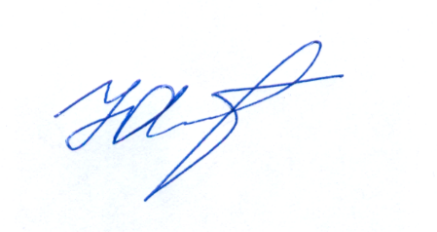 ПРОФЕССИОНАЛЬНЫЙ СОЮЗ РАБОТНИКОВ НАРОДНОГО                      ОБРАЗОВАНИЯ И НАУКИ РОССИЙСКОЙ ФЕДЕРАЦИИ(ОБЩЕРОССИЙСКИЙ ПРОФСОЮЗ ОБРАЗОВАНИЯ)АЛТАЙСКАЯ КРАЕВАЯ ОРГАНИЗАЦИЯК О М И Т Е Тпр. Ленина, д. . Барнаул, 656043телефон: (3852) 63-95-77, факс (3852) 63-98-98е-mail: altaikrai@eseur.ruhttp://www.eseur.ru/altkray/Председателям  районных, городских, первичных (колледжи, техникумы) организаций Профсоюза___04.04.2019___________________№ __93__На № ___________________________________О правовом навигатореС уважением,председательАлтайской краевой организации ПрофсоюзаЮ.Г. Абдуллаев